Tel: 631-412-7840 / Email info@getyourgrooveondj.com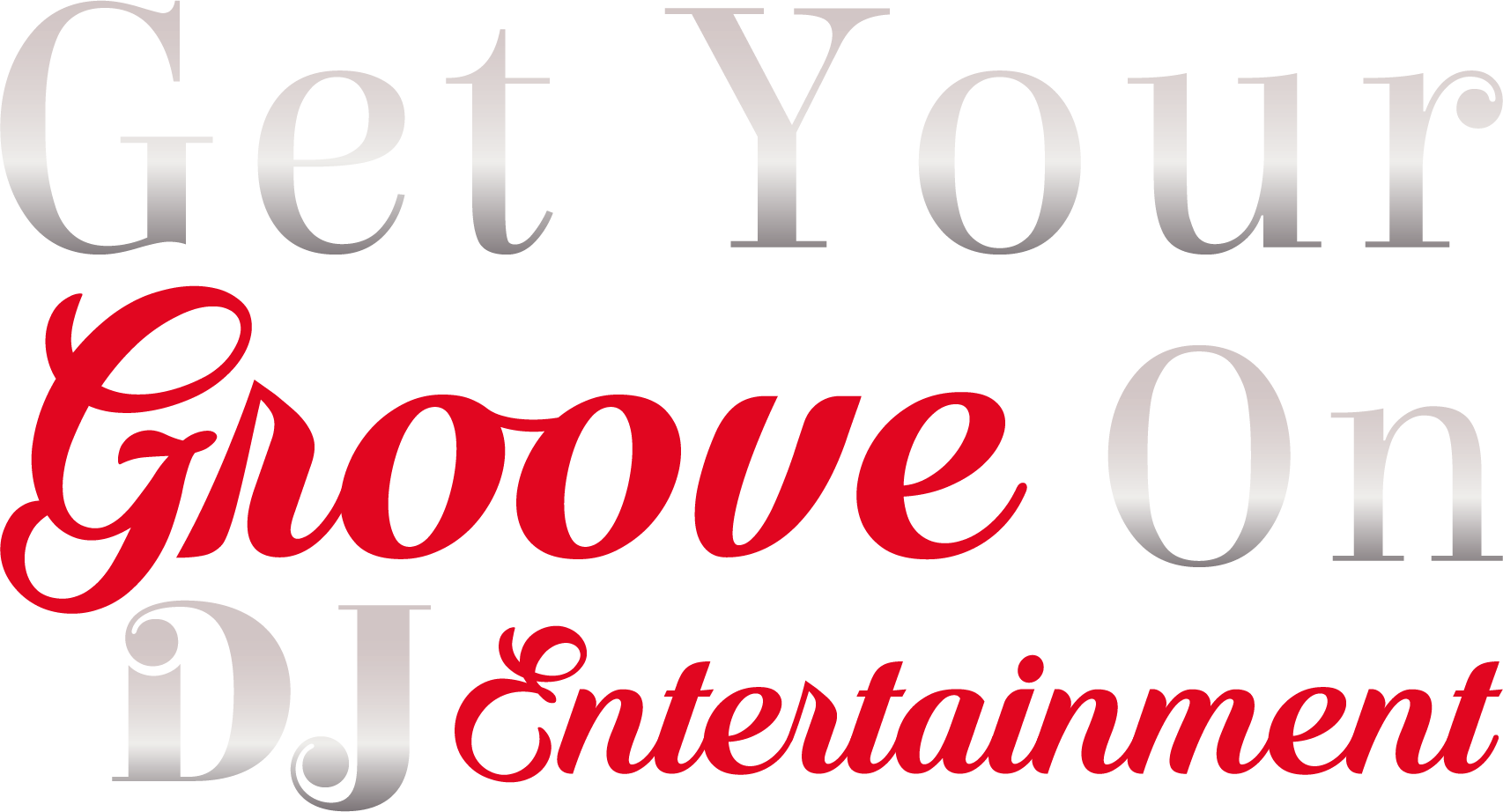 SWEET SIXTEEN FORMLocation:Date Of Affair:Guest Of Honor:Theme Of Affair:COURT GRAND ENTRACE: (FIRST NAMES ONLY)Names Of Court & Entrance Songs:Guest Of Honor: Escorted By: & Entrance Song & Artist:Father / Daughter Dance: Song & Artist:Special Instructions Or Announcements: